Quotation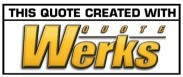 7680 Universal Blvd - Suite 360 - Orlando, FL 32819Phone: 407-248-1481 - Fax: 407-248-1482 - Email: sales@quotewerks.comWe are an equal opportunity employerAccepted by:	Date:	PO:  	All information contained within this quote is valid for the next 30 days. Thereafter, all prices and applicable charges are subject to change. MINIMUM 15% RESTOCKING FEE WITH ORIGINAL PACKAGING.08/05/08	CONFIDENTIAL	Page 1 of 1Prepared For:Sales Representative:John Lewe	Phone:	(407) 248-1481Aspire Technologies, Inc.	Fax:	(407) 248-14827680 Universal Blvd.	Terms:	Credit CardSuite 360Orlando, FL 32819	Ship via: FedEx United StatesBian Laufer Product Specialist 407-248-1481sales@quotewerks.comID #ItemDescriptionQtyUnit PriceExt. PriceEntertainment Package includes 27" TV, Surround Sound, Speakers, Wiring, Remote, and Warranty1$1,289.87$1,289.871CT27SX1127" PURE FLAT TV$612.50$612.502JB-NCTRCenter Speaker$116.25$116.253KP-RS3Surround Rear Speakers$360.00$360.004MV3CV8MComponent Video Cable$115.00$115.005H-SWSERIES300Structured Wiring Series 300$154.01$154.016PVSTD270STAND FOR 27" TV1$153.75$153.75SubTotal$1,443.6273-Year Service Contract (15% of sale price)$216.54SubTotal Including Service Contract$216.54Optional Items:8CD Changer (Optional)1$139.04$139.049400 DISC DVD (Optional)1$995.00$995.00